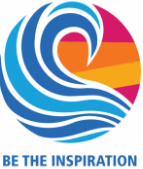 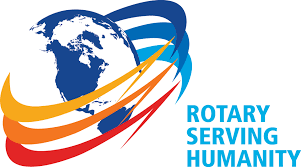 Rotary District 7770: Eastern and Southern South CarolinaRYLA 2019 Parent and Student Commitment Form Due June 1, 2019


Student:_________________________________________________ Grade in 2017-18_____________ 
Address: ________________________________________________City__________ Zip ___________
 Phone:__(______ )___________________________EMAIL (required)__________________________ 
Tee shirt size S___ M___ L___ XL ___ XXL ____ XXXL ___ 	Gender: _______Female  ______ MaleParent/Guardian: _________________________________________________________________________
Address: ____________________________________________________City ______________  Zip _____ 
Phone: (_____ ) __________________   EMAIL (required) ______________________________________ Emergency Contact information: 
Name: ________________________________________________________________________________ 
Relationship: ___________________________________________ Phone: ( _____) _________________ 
Address: ________________________________________________City__________ Zip ____________
I give my child, ________________________________, permission to attend the RYLA weekend seminar. I am aware that every precaution will be taken to assure that my child’ safety and welfare will be protected, but that facilitators, coordinators, and the chaperones, or Rotary International or local Rotary Clubs will not accept responsibility for accidents or injury. 

____________________________________ __________________________________ Parent/Guardian Signature 							Date